GMINA ZAPOLICESPECYFIKACJA WARUNKÓW ZAMÓWIENIAdot.: postępowania o udzielenie zamówienia publicznego. Numer sprawy: GKI.271.3.2023.AZKNazwa zadania: „Modernizacja infrastruktury wodno-kanalizacyjnej w gm. Zapolice”NAZWA I ADRES ZAMAWIAJĄCEGONazwa Zamawiającego:	Gmina ZapoliceAdres Zamawiającego:	Plac StrażackiKod Miejscowość: 	98-161 ZapoliceTelefon: 	43 823-19-82Faks: 	43 823-19-82 w.22Adres strony internetowej: 	https://www.zapolice.pl Adres poczty elektronicznej: 	urzad@zapolice.pl Godziny urzędowania:	pn.: 8:00-16:00, wt. - pt.: 7:30-15:30Strona prowadzonego postępowania: https://platformazakupowa.pl/pn/zapolice/proceedings Zmiany i wyjaśnienia treści SWZ oraz inne dokumenty zamówienia bezpośrednio związane z postepowaniem o udzielenie zamówienia będą udostępniane na stronie internetowej: https://platformazakupowa.pl/pn/zapolice/proceedingsTRYB UDZIELENIA ZAMÓWIENIAPostępowanie o udzielenie zamówienia publicznego prowadzone jest w trybie podstawowym, na podstawie art. 275 pkt 1 ustawy z dnia 11 września 2019 r. - Prawo zamówień publicznych (t.j. Dz. U. z 2022 r. poz. 1710 z późn. zm.).zwanej dalej także „ustawą Pzp”. Szacunkowa wartość przedmiotowego zamówienia nie przekracza progów unijnych o jakich mowa w art. 3 ustawy Pzp.Zamawiający nie przewiduje wyboru najkorzystniejszej oferty z możliwością prowadzenia negocjacji.Zamawiający w oparciu o zapisy art. 274 ust. 1 ustawy Pzp wezwie Wykonawcę, którego oferta została najwyżej oceniona, do złożenia w wyznaczonym terminie, nie krótszym niż 5 dni od dnia wezwania, podmiotowych środków dowodowych.OPIS PRZEDMIOTU ZAMÓWIENIAW związku z rozwijającą się zabudową mieszkaniową na terenie gm. Zapolice wzrasta zapotrzebowanie na wodę. Z uwagi na niezadowalający stan urządzeń na ujęciach wody na terenie gm. Zapolice, konieczna jest poprawa funkcjonowania gospodarki wodno-kanalizacyjnej poprzez: - wykonanie modernizacji stacji uzdatniania wody w m. Rembieszów wraz z budową drugiej studni głębinowej, montaż zasuw na sieciach wodociągowych zasilanych z ujęcia wody Rembieszów w ilości 40 szt., - montaż i podłączenie agregatu prądotwórczego dla SUW Rembieszów, - montaż i podłączenie agregatu prądotwórczego dla SUW Paprotnia, - montaż i podłączenie agregatu prądotwórczego dla SUW Zapolice, - wykonanie modernizacji stacji uzdatniania wody w m. Zapolice wraz z budową drugiej studni głębinowej, - wykonanie modernizacji stacji uzdatniania wody w m. Paprotnia, montaż zasuw na sieciach wodociągowych podłączonych do SUW Paprotnia w ilości 50 szt., - wymianę hydrantów na sieciach wodociągowych zlokalizowanych na terenie gm. Zapolice w ilości ok 300 szt. -zakup beczki do wody pitnej -zakup ciągnika rolniczego wraz z beczką asenizacyjną do realizacji zadań związanych z odbiorem ścieków komunalnych od właścicieli nieruchomości - budowa sieci wodociągowej na terenie gm. Zapolice. Realizacja projektu znacząco poprawi stan infrastruktury wodociągowo-kanalizacyjnej, której efekty wpłyną na kompleksowy rozwój sieci, bezawaryjność i ciągłość dostarczania wody na cele socjalno-bytowe bezpośrednio dla mieszkańców gm. Zapolice. Szczegółowy opis przedmiotu zamówienia znajduje się w załącznikach nr 8 i 9. Zadanie objęte przedmiotowym zamówieniem współfinansowane jest z Rządowego Funduszu Polski Ład „Program Inwestycji Strategicznych”Zatrudnianie na podstawie stosunku pracy, zgodnie z art. 95 ust. 1 ustawy Pzp.Zamawiający w oparciu o art. 95 ust. 1 ustawy Pzp wymaga, aby przez cały okres realizacji robót Wykonawca zatrudniał na podstawie stosunku pracy osoby wykonujące czynności w zakresie realizacji zamówienia, jeżeli wykonanie tych czynności polega na wykonywaniu pracy w sposób określony w art. 22 § 1 ustawy z dnia 26 czerwca 1974 r. – Kodeks pracy   (t.j. Dz. U. z 2019 r. poz. 1040 z późn. zm.). Wymagania w tym zakresie dotyczą zatrudnienia przez Wykonawcę na podstawie stosunku pracy  w szczególności pracowników fizycznych (robotników budowlanych), wykonujących roboty bezpośrednio związane z wykonywaniem robót pod kierownictwem oraz operatorów sprzętu mechanicznego przy pomocy którego realizowany będzie przedmiot zamówienia (wymóg ten nie dotyczy m.in. osób kierujących budową czy dostawców materiałów budowlanych oraz sytuacji, gdy prace te wykonuje osobiście osoba fizyczna prowadząca samodzielnie działalność gospodarczą na podstawie umowy o podwykonawstwo). Rodzaj czynności niezbędnych do realizacji zamówienia przez osoby zatrudnione na podstawie umowy o pracę przez Wykonawcę to wykonywanie robót budowlanych szczegółowo określonych w dokumentach zamówienia. Ilości pracowników niezbędnych do wykonania przedmiotu zamówienia określa Wykonawca uwzględniając termin wykonania oraz złożoność dokumentacji projektowej. Wykonawca na każdym etapie realizacji umowy jest uprawniony do wprowadzenia dodatkowych pracowników lub wymiany tych już zgłoszonych.Do pracowników podwykonawców zapisy o  pracownikach zatrudnionych na umowę o pracę do realizacji przedmiotu zamówienia stosuje się odpowiednio. Sposób kontroli i weryfikacji zatrudnienia uregulowano w projekcie umowy.Jeżeli Wykonawca stwierdzi, że użyte w SWZ i w załącznikach do SWZ normy krajowe lub normy europejskie lub normy międzynarodowe mogą wskazywać na producentów produktów lub źródła ich pochodzenia to Zamawiający dopuszcza w tym zakresie rozwiązania równoważne. Oznacza to, że parametry techniczne tak wskazanych produktów, określają wymagane przez Zamawiającego minimalne oczekiwania co do jakości produktów, które mają być użyte do wykonania przedmiotu umowy. Ponadto, w każdym przypadku stwierdzenie, że opis czy też cecha opisanego produktu, która może wskazywać na źródło pochodzenia lub producenta to Wykonawca również jest uprawniony do stosowania produktów równoważnych, przez które rozumie się takie, które posiadają parametry techniczne nie gorsze od tych wskazanych w SWZ i/lub w załącznikach do SWZ. Dopuszcza się również wykazanie tej równoważności normami równoważnymi w stosunku do tych wskazanych w dokumentach zamówienia. Na Wykonawcy spoczywa ciężar wskazania „równoważności”. Przy doborze materiałów równoważnych Wykonawca zobowiązany jest zapewnić również osiągnięcie wskaźników określonych w dokumentach zamówienia.Zamawiający nie przewiduje składania ofert częściowych.Uzasadnienie braku podziału zamówienia na części: W związku z dofinansowaniem zamówienia ze środków pochodzących z Rządowego Funduszu Polski Ład Program Inwestycji Strategicznych, Zamawiający jest zobowiązany do zrealizowania wszystkich zadań objętych Promesą. Podział zamówienia na części przy założeniu unieważnienia chociażby jednej z nich i konieczności wszczęcia na nią kolejnego postępowania, które z różnych przyczyn (np. zdarzenia losowe, odwołanie do KIO itp.) uniemożliwiłoby zawarcie umowy z wykonawcą przed upływem wymaganego okresu, oznaczałoby to utratę dofinansowania dla całego projektu. Ponadto wystąpiłaby konieczność realizacji umów już zawartych w ramach wcześniejszych części pomimo braku środków oraz braku możliwości zrealizowania części dla której nie udało się podpisać umowy w wyznaczonym terminie. Zatem mając na względzie bezpieczeństwo finansowe Gminy, aby zapobiec potencjalnym trudnościom, które mogą się pojawić w przypadku podziału zamówienia na części powodując ostatecznie brak możliwości skorzystania z dofinansowania promesy, Zamawiający postanowił nie dokonywać podziału zamówienia na części. Ponadto Kompleksowa realizacja zamówienia wynika z charakteru zamówienia. Podział zamówienia na części mógłby w sposób istotny zagrozić terminowemu oraz właściwemu jakościowo wykonaniu zamówienia z uwagi na brak możliwości dokładnego i zgodnego w czasie skoordynowania współpracy kilku wykonawców. Zamówienie nie zostało podzielone na części z następujących względów: Przedmiotem zamówienia jest wykonanie robót funkcjonalnie ze sobą związanych. Rozdzielenie robót groziłoby niedającymi się wyeliminować problemami organizacyjnymi związanymi z odpowiedzialnością za poszczególne elementy robót wykonywanych przez różnych Wykonawców. Przedmiot zamówienia musi być realizowany etapowo i wg kolejności etapów. Ponadto przy tego typu robotach wykonywanych przez różnych Wykonawców opóźnienie jednego z Wykonawców wpłynęło by negatywnie na terminowość wykonania innych elementów lub etapów inwestycji — zależnych od terminowego wykonania prac przez innego Wykonawcę. Przy tego typu pracach wykonywanych przez różnych Wykonawców niemożliwe byłoby jednoznaczne określenie zasad odpowiedzialności OC (np. w razie jednoczesnego wykonywania robót przez wielu Wykonawców utrudnione byłoby ustalenie podmiotu odpowiedzialnego za szkody objęte polisą OC). Wykonawcy powielaliby koszty prac, co wpływałoby na koszty inwestycji. W każdej z ofert częściowych Wykonawca musiałby założyć odrębną wycenę użycia tego samego rodzaju sprzętu, w sytuacji, w której składając jedną ofertę, użycie sprzętu wyceniłby jednokrotnie. W dokumentacji projektowej wskazane są rozwiązania wymagające użycia wielorodzajowego sprzętu budowlanego. Każdy z Wykonawców w cenę wliczałby odrębne koszty ubezpieczenia, co zwiększyłoby poziom wydatków Zamawiającego. Reasumując Zamawiający nie dokonał podziału zamówienia na części ze względu na to, że podział taki groziłby nadmiernymi trudnościami technicznymi oraz nadmiernymi kosztami wykonania zamówienia. Potrzeba skoordynowania działań różnych Wykonawców realizujących poszczególne części zamówienia mogłoby poważnie zagrozić właściwemu wykonaniu zamówienia.Niedokonanie podziału zamówienia na części podyktowane było zatem względami technicznymi, organizacyjnymi oraz charakterem przedmiotu zamówieniaPodkreślić należy, że zastosowany ewentualnie podział zamówienia na części nie zwiększyłby konkurencyjności w sektorze małych i średnich przedsiębiorstw ze względu na to, iż zakres zamówienia jest zakresem typowym, umożliwiającym złożenie oferty z grupy małych lub średnich przedsiębiorstw. Zamawiający nie określił wygórowanych wymagań progowych dotyczących doświadczenia dla potencjalnych wykonawców zainteresowanych zamówieniem. Warunki udziału w postępowaniu zostały dostosowane w taki sposób aby mali i średni wykonawcy mogli złożyć oferty. Potencjalni Wykonawcy z sektora małych i średnich przedsiębiorstw jeżeli nie są zainteresowani wykonaniem całości zamówienia mogą złożyć ofertę wspólną, tworząc np. konsorcja. W takiej sytuacji należy złożyć oświadczenie określając w nim jaki zakres świadczenia wykona każdy z nich. Zamawiający wymaga, aby Wykonawca udzielił gwarancji na przedmiot zamówienia na okres nie krótszy niż 36 miesięcy i nie dłuższy niż 60 miesięcy.  Niezależnie od gwarancji Wykonawca ponosi odpowiedzialność z tytułu rękojmi. Okres rękojmi ustala się na okres tożsamy okresowi gwarancji.Wykonawca zobowiązany jest w terminie 10 dni od daty zawarcia Umowy przedłożyć Zamawiającemu do akceptacji szczegółowy harmonogram rzeczowo – terminowo - finansowy dla zakresu objętego przedmiotem niniejszej Umowy. Wskazany harmonogram musi określać  szczegółowe terminy realizacji poszczególnych czynności w ujęciu tygodniowym, kolejność wykonywania prac, czas w jakim wykonawca zamierza wykonać prace. Zamawiający wymaga aby Wykonawca uwzględnił do wykonania do dnia 30 sierpnia 2023 r. sieć wodociągową na ulicy Dojazdowej, a do 31 grudnia 2023 roku studnie w Zapolicach i Rembieszowie. Zaleca się aby Wykonawca (na własny koszt) dokonał wizji lokalnej w terenie w celu zdobycia informacji koniecznych do przygotowania oferty z uwagi na ryczałtowy charakter wynagrodzenia. Wskazany przez Zamawiającego materiał z rozbiórki stanowią własność Zamawiającego, który Wykonawca przetransportuje z terenu budowy na wskazane miejsce przez ZamawiającegoKody Wspólnego Słownika Zamówień CPV: 	71322000-1 Usługi inżynierii projektowej w zakresie inżynierii lądowej i wodnej71320000-7 Usługi inżynieryjne w zakresie projektowania71322200-3 Usługi projektowania rurociągów45000000-7 Roboty budowlane45111200-0 Roboty w zakresie przygotowania terenu pod budowę i roboty ziemne    45232100-3 Roboty w zakresie wodociągów 45330000-9 Roboty instalacyjne wodno-kanalizacyjne i sanitarne     45252127-4 Roboty budowlane w zakresie oczyszczalni ścieków45231300-8 Roboty budowlane w zakresie budowy wodociągów i rurociągów do odprowadzania ścieków    31120000-3 Generatory45310000-3 Roboty instalacyjne elektryczne  45200000-9 Roboty w zakresie wznoszenia kompletnych obiektów budowlanych lub ich części oraz roboty w zakresie inżynierii lądowej i wodnej; 45100000-8 Przygotowanie terenu pod budowę, 45111291-4 Roboty w zakresie zagospodarowania terenu 45252126-7 Zakłady uzdatniania wody pitnej 45259900-6: Modernizacja zakładów; 45252120-5 Roboty budowlane w zakresie zakładów uzdatniania wody 45252210-3 Roboty budowlane w zakresie zakładów oczyszczania wody 51514110-2 Usługi instalowania maszyn i aparatury do oczyszczania lub filtrowania wody 42912300-5 Maszyny i aparatura do filtrowania lub oczyszczania wody 50411100-0 Usługi w zakresie napraw i konserwacji wodomierzy 65100000-4 Usługi przesyłu wody i podobne 65111000-4 Przesył wody pitnej65130000-3 Obsługa stacji wody 45255110-3 Roboty budowlane w zakresie studni 45262220-9 Wiercenie studni wodnych,45262200-3 Fundamentowanie i wiercenie studni wodnych 45231000-5 Roboty budowlane w zakresie budowy rurociągów, ciągów komunikacyjnych i linii energetycznych 71000000-8: Usługi architektoniczne 71247000-1 Nadzór nad robotami budowlanymi 71248000-8 Nadzór nad projektem i dokumentacją 71331000-7 Wiertnicze usługi inżynieryjne76431500-8: Usługi nadzorowania wierceń45232000-2 Roboty pomocnicze w zakresie rurociągów i kabli71351910-5 Usługi geologiczne 45300000-0: Roboty instalacyjne w budynkach09331200-0: Słoneczne moduły fotoelektryczne71314100-3: Usługi elektryczne; 71326000-9: Dodatkowe usługi budowlane45311200-2 Roboty w zakresie instalacji elektrycznych; 45312310-3 Instalacja odgromowa; 45315300-1 Instalacja zasilania elektrycznego; 45311100-1Roboty w zakresie okablowania elektrycznego; 09332000-5: Instalacje słoneczne16700000-2 Ciągniki TERMIN WYKONANIA PRZEDMIOTU ZAMÓWIENIA Przedmiot zamówienia należy wykonać w terminie: do 18 miesięcy licząc od dnia zawarcia umowy.PODMIOTOWE ŚRODKI DOWODOWE I WARUNKI UDZIAŁU W POSTĘPOWANIUO udzielenie zamówienia mogą ubiegać się Wykonawcy, którzy złożą wraz z ofertą oświadczenia, o których mowa w art. 125 ust 1 ustawy Pzp a wskazany Wykonawca na żądanie Zamawiającego w terminie nie krótszym niż 5 dni od wezwania, przedłoży wymagane w SWZ dokumenty w zakresie:spełnienia warunków udziału w postępowaniu  niepodlegania wykluczeniu.Oświadczenia, o którym mowa w ust. 1 należy złożyć w formie oświadczeń, których wzory stanowią załączniki do SWZ. Oświadczenia te dla podmiotów składających ofertę wspólnie oraz podmiotów udostępniających zasoby składane są oddzielnie dla każdego z tych podmiotów. Oświadczenia wraz z ofertą składane są w formie elektronicznej opatrzone kwalifikowanym podpisem elektronicznym lub postaci elektronicznej opatrzone podpisem zaufanym lub podpisem osobistym.Zamawiający odstępuje od precyzowania warunku udziału w postępowaniu dotyczącego zdolności do występowania w obrocie gospodarczym.Zamawiający odstępuje od precyzowania warunku udziału w postępowaniu dotyczącego kompetencji lub uprawnień do prowadzenia określonej działalności zawodowej, o ile wynika to z odrębnych przepisów.W zakresie zdolności technicznej lub zawodowej Zamawiający określa następujące warunki udziału w postępowaniu: Wykonawca spełni warunek udziału w postępowaniu dotyczący zdolności technicznej lub zawodowej, jeżeli wykaże, że:nie wcześniej niż w okresie ostatnich 5 lat, a jeżeli okres prowadzenia działalności jest krótszy – w tym okresie wykonał co najmniej 1 robotę budowlaną polegającą na budowie, przebudowie, rozbudowie lub remoncie urządzeń wodociągowych na kwotę min. 500 000,00 złotych brutto (słownie: pięćset tysięcy złotych 00/100) Na potwierdzenie niniejszego warunku należy złożyć wykaz robót budowlanych wykonanych nie wcześniej niż w okresie ostatnich 5 lat, a jeżeli okres prowadzenia działalności jest krótszy – w tym okresie, wraz z podaniem ich rodzaju, wartości, daty i miejsca wykonania oraz podmiotów, na rzecz których roboty te zostały wykonane, oraz załączeniem dowodów określających, czy te roboty budowlane zostały wykonane należycie, przy czym dowodami, o których mowa, są referencje bądź inne dokumenty sporządzone przez podmiot, na rzecz którego roboty budowlane zostały wykonane, a jeżeli Wykonawca z przyczyn niezależnych od niego nie jest w stanie uzyskać tych dokumentów – inne odpowiednie dokumenty; Uwaga: Dla potrzeb oceny spełniania warunku określonego, powyżej, jeśli wartość lub wartości zostaną podane w walutach innych niż PLN, Zamawiający przyjmie średni kurs danej waluty publikowany przez Narodowy Bank Polski w dniu publikacji ogłoszenia o zamówieniu w Biuletynie Zamówień Publicznych. Jeżeli w dniu publikacji ogłoszenia o zamówieniu w Biuletynie Zamówień Publicznych Narodowy Bank Polski nie publikuje średniego kursu danej waluty, za podstawę przeliczenia przyjmuje się średni kurs waluty publikowany pierwszego dnia po publikacji ogłoszenia o zamówieniu w Biuletynie Zamówień Publicznych, w którym zostanie on opublikowany.Pojęcie urządzenie wodociągowe należy rozumieć zgodnie z definicją określoną w ustawie z 7 czerwca 2001 r. o zbiorowym zaopatrzeniu w wodę i zbiorowym odprowadzaniu ścieków (t.j. Dz. U. z 2020 r. poz. 2028 z późn. zm.) zgodnie z którą urządzenie wodociągowe to ujęcia wód powierzchniowych i podziemnych, studnie publiczne, urządzenia służące do magazynowania i uzdatniania wód, sieci wodociągowe, urządzenia regulujące ciśnienie wody. iż dysponuje lub będzie dysponował, co najmniej:jedną osobą, która będzie uczestniczyć w wykonywaniu zamówienia jako kierownik budowy, posiadającą uprawnienia do pełnienia samodzielnych funkcji technicznych w budownictwie w zakresie kierowania robotami budowlanymi, bez ograniczeń, w specjalności instalacyjnej w zakresie sieci, instalacji i urządzeń cieplnych, wentylacyjnych, gazowych, wodociągowych i kanalizacyjnych lub posiadającą inne równoważne uprawnienia wydane na podstawie przepisów obowiązujących w dniu wydania uprawnień uprawniające do kierowania robotami budowlanymi w zakresie niezbędnym do realizacji przedmiotu zamówienia; jedną osobą, która będzie uczestniczyć w wykonywaniu zamówienia jako kierownik robót budowlanych posiadającą uprawnienia do pełnienia samodzielnych funkcji technicznych w budownictwie w zakresie kierowania robotami budowlanymi, bez ograniczeń, w specjalności konstrukcyjno-budowlanej lub posiadającą inne równoważne uprawnienia wydane na podstawie przepisów obowiązujących w dniu wydania uprawnień uprawniające do kierowania robotami budowlanymi w zakresie niezbędnym do realizacji przedmiotu zamówienia; jedną osobą, która będzie uczestniczyć w wykonywaniu zamówienia jako kierownik robót elektrycznych, posiadającą uprawnienia do pełnienia samodzielnych funkcji technicznych w budownictwie w zakresie kierowania robotami budowlanymi, bez ograniczeń, w specjalności instalacyjnej w zakresie sieci, instalacji i urządzeń elektrycznych i elektroenergetycznych lub posiadającą inne równoważne uprawnienia wydane na podstawie przepisów obowiązujących w dniu wydania uprawnień uprawniające do kierowania robotami budowlanymi w zakresie niezbędnym do realizacji przedmiotu zamówienia; Na potwierdzenie niniejszego warunku należy złożyć  wykaz osób, skierowanych przez wykonawcę do realizacji zamówienia publicznego, w szczególności odpowiedzialnych za świadczenie usług i kierowanie robotami budowlanymi, wraz z informacjami na temat ich kwalifikacji zawodowych, uprawnień, i wykształcenia niezbędnych do wykonania zamówienia publicznego, a także zakresu wykonywanych przez nie czynności oraz informacją o podstawie do dysponowania tymi osobami.Zamawiający dopuszcza wykazanie jednej osoby posiadającej uprawnienia we wszystkich z ww. branż lub kilku osób, które odrębnie posiadają ww. uprawnienia.Ilekroć Zamawiający wymaga określonych uprawnień budowlanych na podstawie obowiązującej ustawy z dnia 7 lipca 1994 r. – Prawo budowlane to rozumie przez to również odpowiadające im ważne uprawnienia budowlane, wydane na podstawie uprzednio obowiązujących przepisów prawa lub odpowiednich przepisów prawa państw członkowskich Unii Europejskiej, Konfederacji Szwajcarskiej lub państw członkowskich Europejskiego Porozumienia o Wolnym Handlu (EFTA) – stron umowy o Europejskim Obszarze Gospodarczym, którzy nabyli prawo do wykonywania określonych zawodów regulowanych lub określonych działalności, jeżeli te kwalifikacje zostały uznane na zasadach przewidzianych w ustawie z dnia 22 grudnia 2015 r. o zasadach uznawania kwalifikacji zawodowych nabytych w państwach członkowskich Unii Europejskiej (Dz. U 2016, poz. 65). Uprawnienia winny być zgodne z rozporządzeniem Ministra Infrastruktury i Rozwoju z dnia 11 września 2014 r. w sprawie samodzielnych funkcji technicznych w budownictwie (Dz. U. z 2014 r. poz. 1278) lub odpowiadające im ważne uprawnienia budowlane, które zostały wydane na podstawie wcześniej obowiązujących przepisów. Sytuacja ekonomiczna i finansowa: Zamawiający odstępuje od precyzowania warunku udziału w postępowaniu dotyczącego sytuacji ekonomicznej lub finansowej.Zamawiający nie wzywa do złożenia podmiotowych środków dowodowych, jeżeli może je uzyskać za pomocą bezpłatnych i ogólnodostępnych baz danych w szczególności rejestrów publicznych w rozumieniu ustawy z dnia 17 lutego 2005 r. o informatyzacji działalności podmiotów realizujących zadania publiczne, o ile wykonawca wskazał w oświadczeniu, o którym mowa w art. 125 ust.1 dane umożliwiające dostęp do tych środków;Wykonawca nie jest zobowiązany do złożenia podmiotowych środków dowodowych, które zamawiający posiada, jeżeli wykonawca wskaże te środki oraz potwierdzi ich prawidłowość i aktualność.Poleganie na zasobach innych podmiotów:Wykonawca może w celu potwierdzenia spełniania warunków udziału w postępowaniu 
w stosownych sytuacjach oraz w odniesieniu do konkretnego zamówienia, lub jego części, polegać na zdolnościach technicznych lub zawodowych lub sytuacji finansowej lub ekonomicznej podmiotów udostępniających zasoby, niezależnie od charakteru prawnego łączącego go z nimi stosunków prawnych.W odniesieniu do warunków dotyczących wykształcenia, kwalifikacji zawodowych lub doświadczenia Wykonawcy mogą polegać na zdolnościach podmiotów udostępniających zasoby, jeśli podmioty te wykonają roboty budowlane lub usługi, do realizacji których te zdolności są wymagane.Wykonawca, który polega na zdolnościach lub sytuacji podmiotów udostępniających zasoby, składa, wraz z ofertą, zobowiązanie podmiotu udostępniającego zasoby do oddania mu do dyspozycji niezbędnych zasobów na potrzeby realizacji danego zamówienia lub inny podmiotowy środek dowodowy potwierdzający, że Wykonawca realizując zamówienie, będzie dysponował niezbędnymi zasobami tych podmiotów.Zobowiązanie podmiotu udostępniającego zasoby, o którym mowa w ust. 3, potwierdza, że stosunek łączący Wykonawcę z podmiotami udostępniającymi zasoby gwarantuje rzeczywisty dostęp do tych zasobów oraz określa w szczególności:zakres dostępnych Wykonawcy zasobów podmiotu udostępniającego zasoby;sposób i okres udostępnienia Wykonawcy i wykorzystania przez niego zasobów podmiotu udostępniającego te zasoby przy wykonywaniu zamówienia;czy i w jakim zakresie podmiot udostępniający zasoby, na zdolnościach którego Wykonawca polega w odniesieniu do warunków udziału w postępowaniu dotyczących wykształcenia, kwalifikacji zawodowych lub doświadczenia, zrealizuje roboty budowlane lub usługi, których wskazane zdolności dotyczą. Zamawiający ocenia, czy udostępniane Wykonawcy przez podmioty udostępniające zasoby zdolności techniczne lub zawodowe lub ich sytuacja finansowa lub ekonomiczna, pozwalają na wykazanie przez Wykonawcę spełniania warunków udziału w postępowaniu, o których mowa w art. 112 ust. 2 pkt 3) i 4), a także bada, czy nie zachodzą wobec tego podmiotu podstawy wykluczenia, które zostały przewidziane względem Wykonawcy.Wykonawca, w przypadku polegania na zdolnościach lub sytuacji podmiotów udostępniających zasoby, przedstawia, wraz z oświadczeniem, o którym mowa w Rozdziale V ust. 1 SWZ, także oświadczenie podmiotu udostępniającego zasoby, potwierdzające brak podstaw wykluczenia tego podmiotu oraz odpowiednio spełnianie warunków udziału w postępowaniu, w zakresie, w jakim Wykonawca powołuje się na jego zasoby, zgodnie z katalogiem dokumentów określonych w Rozdziale V SWZW przypadku Wykonawców wspólnie ubiegających się o udzielenie zamówienia warunek, o którym mowa w rozdziale V pkt 5 ppkt. 1 SWZ musi spełnić jeden z wykonawców wspólnie ubiegających się o udzielenie zamówienia. Analogicznie w przypadku polegania przez Wykonawcę na zdolnościach podmiotu trzeciego celem wykazania spełniania warunku, o którym mowa rozdziale V pkt 5 ppkt. 1 SWZ to podmiot trzeci ma spełniać ww. warunek udziału w postępowaniu. PODSTAWY WYKLUCZENIANa potwierdzenie niepodlegania wykluczeniu Wykonawca składa oświadczenie wraz z ofertą, Zamawiający nie wymaga przedstawienia podmiotowych środków dowodowych na potwierdzenie braku podstaw wykluczenia. Z postępowania o udzielenie zamówienia wyklucza się wykonawcę:będącego osobą fizyczną, którego prawomocnie skazano za przestępstwo:udziału w zorganizowanej grupie przestępczej albo związku mającym na celu popełnienie przestępstwa lub przestępstwa skarbowego, o którym mowa w art. 258 Kodeksu karnego, handlu ludźmi, o którym mowa w art. 189a Kodeksu karnego, o którym mowa w art. 228-230a, art. 250a Kodeksu karnego, w art. 46-48 ustawy z dnia 25 czerwca 2010 r. o sporcie (Dz. U. z 2020 r. poz. 1133 oraz z 2021 r. poz. 2054) lub w art. 54 ust. 1-4 ustawy z dnia 12 maja 2011 r. o refundacji leków, środków spożywczych specjalnego przeznaczenia żywieniowego oraz wyrobów medycznych (Dz. U. z 2021 r. poz. 523, 1292, 1559 i 2054) finansowania przestępstwa o charakterze terrorystycznym, o którym mowa w art. 165a Kodeksu karnego, lub przestępstwo udaremniania lub utrudniania stwierdzenia przestępnego pochodzenia pieniędzy lub ukrywania ich pochodzenia, o którym mowa w art. 299 Kodeksu karnego,o charakterze terrorystycznym, o którym mowa w art. 115 § 20 Kodeksu karnego, lub mające na celu popełnienie tego przestępstwa,powierzenia wykonywania pracy małoletniemu cudzoziemcowi, o którym mowa w art. 9 ust. 2 ustawy z dnia 15 czerwca 2012 r. o skutkach powierzania wykonywania pracy cudzoziemcom przebywającym wbrew przepisom na terytorium Rzeczypospolitej Polskiej (Dz. U. poz. 769),przeciwko obrotowi gospodarczemu, o których mowa w art. 296-307 Kodeksu karnego, przestępstwo oszustwa, o którym mowa w art. 286 Kodeksu karnego, przestępstwo przeciwko wiarygodności dokumentów, o których mowa w art. 270- 277d Kodeksu karnego, lub przestępstwo skarbowe,o którym mowa w art. 9 ust. 1 i 3 lub art. 10 ustawy z dnia 15 czerwca 2012 r. o skutkach powierzania wykonywania pracy cudzoziemcom przebywającym wbrew przepisom na terytorium Rzeczypospolitej Polskiej lub za odpowiedni czyn zabroniony określony 
w przepisach prawa obcego;jeżeli urzędującego członka jego organu zarządzającego lub nadzorczego, wspólnika spółki 
w spółce jawnej lub partnerskiej albo komplementariusza w spółce komandytowej lub komandytowo-akcyjnej lub prokurenta prawomocnie skazano za przestępstwo, o którym mowa w pkt 1;wobec którego wydano prawomocny wyrok sądu lub ostateczną decyzją administracyjną 
o zaleganiu z uiszczeniem podatków, opłat lub składek na ubezpieczenie społeczne lub zdrowotne, chyba, że Wykonawca odpowiednio przed upływem terminu składania ofert dokonał płatności należnych podatków, opłat lub składek na ubezpieczenie społeczne lub zdrowotne wraz z odsetkami lub grzywnami lub zawarł wiążące porozumienie w sprawie spłaty tych należności;wobec którego prawomocnie orzeczono zakaz ubiegania sią o zamówienia publiczne;jeżeli Zamawiający może stwierdzić, na podstawie wiarygodnych przesłanek, że Wykonawca zawarł z innymi Wykonawcami porozumienie mające na celu zakłócenie konkurencji, w szczególności jeżeli należąc do tej samej grupy kapitałowej w rozumieniu ustawy z dnia 16 lutego 2007 r. o ochronie konkurencji i konsumentów, złożyli odrębne oferty, oferty częściowe, chyba że wykażą, że przygotowali te oferty niezależnie od siebie;jeżeli, w przypadkach, o których mowa w art. 85 ust. 1 ustawy Pzp, doszło do zakłócenia konkurencji wynikającego z wcześniejszego zaangażowania tego Wykonawcy lub podmiotu, który należy z Wykonawcą do tej samej grupy kapitałowej w rozumieniu ustawy z dnia 16 lutego 2007 r. o ochronie konkurencji i konsumentów, chyba że spowodowane tym zakłócenie konkurencji może być wyeliminowane w inny sposób niż przez wykluczenie Wykonawcy z udziału w postępowaniu o udzielenie zamówienia.Z postępowania o udzielenie zamówienia wyklucza się̨ : wykonawcę oraz uczestnika konkursu wymienionego w wykazach określonych w rozporządzeniu 765/2006 i rozporządzeniu 269/2014 albo wpisanego na listę na podstawie decyzji w sprawie wpisu na listę rozstrzygającej o zastosowaniu środka, o którym mowa w art. 1 pkt 3 ustawy z dnia 13 kwietnia 2022 r. o szczególnych rozwiązaniach w zakresie przeciwdziałania wspieraniu agresji na Ukrainę oraz służących ochronie bezpieczeństwa narodowego; wykonawcę oraz uczestnika konkursu, którego beneficjentem rzeczywistym w rozumieniu ustawy z dnia 1 marca 2018 r. o przeciwdziałaniu praniu pieniędzy oraz finansowaniu terroryzmu (Dz. U. z 2022 r. poz. 593 i 655) jest osoba wymieniona w wykazach określonych w rozporządzeniu 765/2006 i rozporządzeniu 269/2014 albo wpisana na listę lub będąca takim beneficjentem rzeczywistym od dnia 24 lutego 2022 r., o ile została wpisana na listę na podstawie decyzji w sprawie wpisu na listę rozstrzygającej o zastosowaniu środka, o którym mowa w art. 1 pkt 3 ustawy z dnia 13 kwietnia 2022 r. o szczególnych rozwiązaniach w zakresie przeciwdziałania wspieraniu agresji na Ukrainę oraz służących ochronie bezpieczeństwa narodowego;wykonawcę oraz uczestnika konkursu, którego jednostką dominującą w rozumieniu art. 3 ust. 1 pkt 37 ustawy z dnia 29 września 1994 r. o rachunkowości (Dz. U. z 2021 r. poz. 217, 2105 i 2106) jest podmiot wymieniony w wykazach określonych w rozporządzeniu 765/2006 i rozporządzeniu 269/2014 albo wpisany na listę lub będący taką jednostką dominującą od dnia 24 lutego 2022 r., o ile został wpisany na listę na podstawie decyzji w sprawie wpisu na listę rozstrzygającej o zastosowaniu środka, o którym mowa w art. 1 pkt 3 ustawy z dnia 13 kwietnia 2022 r. o szczególnych rozwiązaniach w zakresie przeciwdziałania wspieraniu agresji na Ukrainę oraz służących ochronie bezpieczeństwa narodowego . Wykluczenie wykonawcy nastąpi na podstawie art. 7 ustawy z dnia 13 kwietnia 2022 r. o szczególnych rozwiązaniach w zakresie przeciwdziałania wspieraniu agresji na Ukrainę oraz służących ochronie bezpieczeństwa narodowego.Wykonawca nie podlega wykluczeniu w okolicznościach określonych w art. 108 ust. 1 pkt 1, 2 i 5 Pzp, jeżeli udowodni zamawiającemu, że spełnił łącznie następujące przesłanki:naprawił lub zobowiązał się do naprawienia szkody wyrządzonej przestępstwem, wykroczeniem lub swoim nieprawidłowym postępowaniem, w tym poprzez zadośćuczynienie pieniężne; wyczerpująco wyjaśnił fakty i okoliczności związane z przestępstwem, wykroczeniem lub swoim nieprawidłowym postępowaniem oraz spowodowanymi przez nie szkodami, aktywnie współpracując odpowiednio z właściwymi organami, w tym organami ścigania, lub zamawiającym;podjął konkretne środki techniczne, organizacyjne i kadrowe, odpowiednie dla zapobiegania dalszym przestępstwom, wykroczeniom lub nieprawidłowemu postępowaniu, w szczególności: zerwał wszelkie powiązania z osobami lub podmiotami odpowiedzialnymi za nieprawidłowe postępowanie wykonawcy, zreorganizował personel, wdrożył system sprawozdawczości i kontroli, utworzył struktury audytu wewnętrznego do monitorowania przestrzegania przepisów, wewnętrznych regulacji lub standardów, wprowadził wewnętrzne regulacje dotyczące odpowiedzialności i odszkodowań za nieprzestrzeganie przepisów, wewnętrznych regulacji lub standardów. Zamawiający ocenia, czy podjęte przez wykonawcę czynności, o których mowa w pkt 3, są wystarczające do wykazania jego rzetelności, uwzględniając wagę i szczególne okoliczności czynu wykonawcy. Jeżeli podjęte przez wykonawcę czynności, o których mowa w pkt 3, nie są wystarczające do wykazania jego rzetelności, zamawiający wyklucza wykonawcę.Wykluczenie Wykonawcy następuje zgodnie z art. 111 pzp. Przepisy dotyczące wykonawcy w zakresie podstaw wykluczenia stosuje się odpowiednio do wykonawców wspólnie ubiegających się o udzielenie zamówienia.Warunek nie podlegania wykluczeniu muszą również spełniać podmioty, na których zasoby powołuje się Wykonawca, a także podwykonawcy będący podmiotami udostępniającymi zasoby, którym Wykonawca zamierza powierzyć wykonanie części zamówienia.Zamawiający nie przewiduje podstaw wykluczenia, o których mowa w art. 109 ust. 1 Pzp.KONSORCJUMW przypadku wnoszenia oferty wspólnej przez dwa lub więcej podmioty gospodarcze (konsorcja/spółki cywilne) oferta musi spełniać wymagania określone w art. 58 ustawy Prawo zamówień publicznych, w tym:w przypadku Wykonawców wspólnie ubiegających się o udzielenie zamówienia, zgodnie 
z art. 58 ust. 2 ustawy Pzp Wykonawcy ustanawiają pełnomocnika do reprezentowania ich w postępowaniu o udzielenie zamówienia lub pełnomocnictwo do reprezentowania 
w postępowaniu i zawarcia umowy. W związku z powyższym niezbędne jest przedłożenie 
w ofercie dokumentu zawierającego pełnomocnictwo w celu ustalenia podmiotu uprawnionego do występowania w imieniu Wykonawców w sposób umożliwiający ich identyfikację. Wykonawcy wspólnie ubiegający się o udzielenie zamówienia dołączają do oferty oświadczenie, z którego wynika jaki zakres rzeczowy zamówienia realizować zamierzają poszczególni Wykonawcy.W celu wykazania niepodlegania wykluczeniu z postępowania o udzielenie zamówienia 
w rozdziale VI wymagane jest załączenie do oferty oświadczenia i przedłożenia na wezwanie dokumentów dla każdego konsorcjanta oddzielnie.W odniesieniu do wykonawców wspólnie ubiegających się o udzielenie zamówienia Zamawiający wymaga aby doświadczeniem, o którym mowa w rozdziale V ust. 5 ppkt 1 SWZ w zakresie wykonanych robót wykazał się konsorcjant, który będzie realizował kluczowy zakres robót. Pozostałe warunki udziału podlegają sumowaniu. PODWYKONAWCYWykonawca może powierzyć wykonanie części zamówienia podwykonawcy. Zamawiający dopuszcza możliwość wykonania przedmiotu zamówienia przy udziale Podwykonawców. Zamawiający nie zastrzega obowiązku osobistego wykonania przez Wykonawcę kluczowych zadań, w trybie określonym w art. 121 ustawy Pzp.Wykonawca, który zamierza wykonywać zamówienie przy udziale podwykonawcy, musi wyraźnie w ofercie wskazać, jaką część (zakres zamówienia) wykonywać będzie w jego imieniu podwykonawca oraz podać firmę podwykonawcy (o ile jest znana). Należy w tym celu wypełnić odpowiedni punkt formularza oferty. W przypadku, gdy Wykonawca nie zamierza wykonywać zamówienia przy udziale podwykonawców, należy wpisać w formularzu „nie dotyczy” lub inne podobne sformułowanie. Jeżeli Wykonawca zostawi ten punkt niewypełniony (puste pole), Zamawiający uzna, iż zamówienie zostanie wykonane siłami własnymi tj. bez udziału podwykonawców.Zamawiający nie bada podstaw wykluczenia wobec podwykonawcy, z wyjątkiem podwykonawcy na którego zasoby wykonawca powołuje się w celu potwierdzenia spełnienia warunków udziału w postępowaniu. Jeżeli zmiana albo rezygnacja z podwykonawcy dotyczy podmiotu, na którego zasoby Wykonawca powoływał się, na zasadach określonych w art. 118 ust. 1 ustawy, w celu wykazania spełniania warunków udziału w postępowaniu, Wykonawca jest obowiązany wykazać Zamawiającemu, że proponowany inny podwykonawca lub Wykonawca samodzielnie spełnia je w stopniu nie mniejszym niż podwykonawca, na którego zasoby Wykonawca powoływał się w trakcie postępowania o udzielenie zamówienia.Powierzenie wykonania części zamówienia podwykonawcom nie zwalnia Wykonawcy z odpowiedzialności za należyte wykonanie tego zamówienia.W przypadku powierzenia Podwykonawcom wykonania części zamówienia, Zamawiający żądał będzie, aby przed przystąpieniem do jego wykonania Wykonawca, o ile są już znane, podał nazwy, dane kontaktowe oraz przedstawicieli Podwykonawców, zaangażowanych w realizacje tych robót budowlanych, dostaw, usług. Wykonawca zawiadamia Zamawiającego o każdej zmianie danych, o której mowa w zdaniu pierwszym powstałych w trakcie realizacji zamówienia, a także przekazuje informacje na temat nowych podwykonawców, którym w okresie późniejszym zamierza powierzyć realizację zamówienia. Za zgodą Zamawiającego Wykonawca może w trakcie realizacji zamówienia zgłosić nowych podwykonawców do realizacji zamówienia jeżeli uzna, że jest to niezbędne do prawidłowej realizacji zamówienia.INFORMACJE O SPOSOBIE POROZUMIEWANIA SIĘ ZAMAWIAJĄCEGO Z WYKONAWCAMI ORAZ PRZEKAZYWANIA OŚWIADCZEŃ LUB DOKUMENTÓWPostępowanie prowadzone jest w języku polskim w formie elektronicznej za pośrednictwem platformazakupowa.pl  pod adresem https://platformazakupowa.pl/pn/zapolice/proceedingsW celu skrócenia czasu udzielenia odpowiedzi na pytania preferuje się, aby komunikacja między zamawiającym a Wykonawcami, w tym wszelkie oświadczenia, wnioski, zawiadomienia oraz informacje, przekazywane były za pośrednictwem platformazakupowa.pl i formularza „Wyślij wiadomość do zamawiającego”. Za datę przekazania (wpływu) oświadczeń, wniosków, zawiadomień oraz informacji przyjmuje się datę ich przesłania za pośrednictwem platformazakupowa.pl poprzez kliknięcie przycisku „Wyślij wiadomość do zamawiającego” po których pojawi się komunikat, że wiadomość została wysłana do zamawiającego. Zamawiający dopuszcza, opcjonalnie, komunikację za pośrednictwem poczty elektronicznej. Adres poczty elektronicznej osoby uprawnionej do kontaktu z Wykonawcami: urzad@zapolice.pl lub a.ziolkowska@zapolice.pl  Zamawiający będzie przekazywał wykonawcom informacje za pośrednictwem platformazakupowa.pl. Informacje dotyczące odpowiedzi na pytania, zmiany specyfikacji, zmiany terminu składania i otwarcia ofert Zamawiający będzie zamieszczał na platformie w sekcji “Komunikaty”. Korespondencja, której zgodnie z obowiązującymi przepisami adresatem jest konkretny Wykonawca, będzie przekazywana za pośrednictwem platformazakupowa.pl do konkretnego wykonawcy.Wykonawca jako podmiot profesjonalny ma obowiązek sprawdzania komunikatów i wiadomości bezpośrednio na platformazakupowa.pl przesłanych przez zamawiającego, gdyż system powiadomień może ulec awarii lub powiadomienie może trafić do folderu SPAMZamawiający, zgodnie z § 11 ust. 2 ROZPORZĄDZENIA PREZESA RADY MINISTRÓW z dnia 30 grudnia 2020 r. w sprawie sposobu sporządzania i przekazywania informacji oraz wymagań technicznych dla dokumentów elektronicznych oraz środków komunikacji elektronicznej w postępowaniu o udzielenie zamówienia publicznego lub konkursie zamieszcza wymagania dotyczące specyfikacji połączenia, formatu przesyłanych danych oraz szyfrowania i oznaczania czasu przekazania i odbioru danych za pośrednictwem platformazakupowa.pl, tj.: stały dostęp do sieci Internet o gwarantowanej przepustowości nie mniejszej niż 512 kb/s, komputer klasy PC lub MAC o następującej konfiguracji: pamięć min. 2 GB Ram, procesor Intel IV 2 GHZ lub jego nowsza wersja, jeden z systemów operacyjnych - MS Windows 7, Mac Os x 10 4, Linux, lub ich nowsze wersje, zainstalowana dowolna przeglądarka internetowa, w przypadku Internet Explorer minimalnie wersja 10 0., włączona obsługa JavaScript, zainstalowany program Adobe Acrobat Reader lub inny obsługujący format plików .pdf, Platformazakupowa.pl działa według standardu przyjętego w komunikacji sieciowej - kodowanie UTF8, Oznaczenie czasu odbioru danych przez platformę zakupową stanowi datę oraz dokładny czas (hh:mm:ss) generowany wg. czasu lokalnego serwera synchronizowanego z zegarem Głównego Urzędu Miar. Wykonawca, przystępując do niniejszego postępowania o udzielenie zamówienia publicznego:akceptuje warunki korzystania z platformazakupowa.pl określone w Regulaminie zamieszczonym na stronie internetowej pod linkiem w zakładce „Regulamin" oraz uznaje go za wiążący, zapoznał i stosuje się do Instrukcji składania ofert/wniosków dostępnej https://drive.google.com/file/d/1Kd1DttbBeiNWt4q4slS4t76lZVKPbkyD/view. Zamawiający nie ponosi odpowiedzialności za złożenie oferty w sposób niezgodny z Instrukcją korzystania z platformazakupowa.pl, w szczególności za sytuację, gdy zamawiający zapozna się z treścią oferty przed upływem terminu składania ofert (np. złożenie oferty w zakładce „Wyślij wiadomość do zamawiającego”). Taka oferta zostanie uznana przez Zamawiającego za ofertę handlową i nie będzie brana pod uwagę w przedmiotowym postępowaniu ponieważ nie został spełniony obowiązek narzucony w art. 221 Ustawy Prawo Zamówień Publicznych.Zamawiający informuje, że instrukcje korzystania z platformazakupowa.pl dotyczące w szczególności logowania, składania wniosków o wyjaśnienie treści SWZ, składania ofert oraz innych czynności podejmowanych w niniejszym postępowaniu przy użyciu platformazakupowa.pl znajdują się w zakładce „Instrukcje dla Wykonawców" na stronie internetowej pod adresem: https://platformazakupowa.pl/strona/45-instrukcjeZamawiający nie przewiduje sposobu komunikowania się z Wykonawcami w inny sposób niż przy użyciu środków komunikacji elektronicznej, wskazanych w SWZ.	OSOBY UPRAWNIONE DO KONTAKTOWANIA SIĘ Z WYKONAWCAMI Osobą ze strony Zamawiającego upoważnioną do kontaktowania się z Wykonawcami jest: Anna Ziółkowska-Kardas,  tel. 43 823-19-82, , e-mail: urzad@zapolice.pl lub a.ziolkowska@zapolice.pl  w dniach i godzinach pracy Zamawiającego.TERMIN ZWIĄZANIA OFERTĄWykonawca jest związany ofertą od dnia upływu terminu składania ofert przez okres 30 dni tj. do dnia 24 marca 2023 r. W przypadku gdy wybór najkorzystniejszej oferty nie nastąpi przed upływem terminu związania ofertą określonego w SWZ, Zamawiający przed upływem terminu związania ofertą zwraca się jednokrotnie do Wykonawców o wyrażenie zgody na przedłużenie tego terminu o wskazywany przez niego okres, nie dłuższy niż 30 dni.Przedłużenie terminu związania ofertą, o którym mowa w ust. 2, wymaga złożenia przez Wykonawcę pisemnego oświadczenia o wyrażeniu zgody na przedłużenie terminu związania ofertą.WYMAGANIA DOTYCZĄCE WADIUMZamawiający wymaga wniesienia wadium.Wadium w wysokości 50 000,00 złotych  (słownie: pięćdziesiąt tysięcy złotych 00/100) należy wnieść przed upływem terminu składania ofert.Wadium może być wnoszone w jednej lub kilku następujących formach:pieniądzu;gwarancjach bankowych;gwarancjach ubezpieczeniowych;poręczeniach udzielanych przez podmioty, o których mowa w art. 6b ust. 5 pkt 2 ustawy z dnia 9 listopada 2000 r. o utworzeniu Polskiej Agencji Rozwoju Przedsiębiorczości (Dz. U. z 2020 r. poz. 299).Dowód wniesienia wadium w oryginale należy załączyć do oferty jeżeli wadium zostało wniesione w formie niepieniężnej. Przez wniesienie wadium w oryginale należy rozumieć przekazanie dokumentu w formie elektronicznej otrzymanej od podmiotu który zabezpieczenia wadialnego dokonał) Wadium wnoszone w pieniądzu wpłaca się przelewem na rachunek bankowy Zamawiającego tj. Gminy Zapolice prowadzony w Ludowym Banku Spółdzielczym w Zduńskiej Woli nr rachunku: 95 9279 0007 0060 6114 2000 0240 z dopiskiem „Modernizacja infrastruktury wodno-kanalizacyjnej w gm. Zapolice " i nr referencyjny: GKI.271.3.2023.AZK Wadium wniesione w pieniądzu Zamawiający przechowuje na rachunku bankowym. Zamawiający zwraca wadium zgodnie z art. 98, z zastrzeżeniem art. 98 ust. 6 pkt.1 ustawy PZP.Zamawiający zatrzyma wadium wraz z odsetkami, jeżeli:Wykonawca w odpowiedzi na wezwanie, o którym mowa w art. 107 ust. 2 lub art. 128 ust. 1, z przyczyn leżących po jego stronie, nie złożył podmiotowych środków dowodowych lub przedmiotowych środków dowodowych potwierdzających okoliczności, o których mowa w art. 57 lub art. 106 ust. 1, oświadczenia, o którym mowa w art. 125 ust. 1, innych dokumentów lub oświadczeń lub nie wyraził zgody na poprawienie omyłki, o której mowa w art. 223 ust. 2 pkt 3), co spowodowało brak możliwości wybrania oferty złożonej przez Wykonawcę jako najkorzystniejszej;Wykonawca, którego oferta została wybrana: odmówił podpisania umowy w sprawie zamówienia publicznego na warunkach określonych w ofercie;nie wniósł zabezpieczenia należytego wykonania umowy. zawarcie umowy w sprawie zamówienia publicznego stało się niemożliwe z przyczyn leżących po stronie Wykonawcy, którego oferta została wybranaZABEZPIECZENIE NALEŻYTEGO WYKONANIA UMOWYZamawiający żądać będzie od Wykonawcy, którego oferta została wybrana jako najkorzystniejsza, wniesienia zabezpieczenia w wysokości 5 % ceny ofertowej. Wykonawca wniesie zabezpieczenie należytego wykonania umowy w jednej z poniższych form: pieniądzu;poręczeniach bankowych lub poręczeniach spółdzielczej kasy oszczędnościowo kredytowej, z tym że zobowiązanie kasy jest zawsze zobowiązaniem pieniężnym;gwarancjach bankowych;gwarancjach ubezpieczeniowych;poręczeniach udzielanych przez podmioty, o których mowa w art. 6b ust. 5 pkt 2) ustawy z dnia 9 listopada 2000 r. o utworzeniu Polskiej Agencji Rozwoju Przedsiębiorczości.Zamawiający nie wyraża zgody na wniesienie zabezpieczenia w formach określonych w art. 450 ust. 2 ustawy Pzp. Zabezpieczenie wnoszone w pieniądzu Wykonawca wpłaca przelewem na rachunek bankowy wskazany przez zamawiającego. W przypadku wniesienia wadium w pieniądzu Wykonawca może wyrazić zgodę na zaliczenie kwoty wadium na poczet zabezpieczenia.Jeżeli zabezpieczenie wniesiono w pieniądzu, zamawiający przechowuje je na oprocentowanym rachunku bankowym. Zamawiający zwraca zabezpieczenie wniesione w pieniądzu z odsetkami wynikającymi z umowy rachunku bankowego, na którym było ono przechowywane, pomniejszone o koszt prowadzenia tego rachunku oraz prowizji bankowej za przelew pieniędzy na rachunek bankowy Wykonawcy.W przypadku zabezpieczeń składanych w formie pieniężnej, Zamawiający zwróci 70% wartości złożonego zabezpieczenia w terminie 30 dni od dnia wykonania zamówienia, natomiast pozostałe 30% wartości zostanie zwrócone w ciągu 15 dni po upływie okresu rękojmi za wady i gwarancji.Zabezpieczenie wnoszone w formie poręczenia lub gwarancji musi zawierać następujące elementy: Nazwę wykonawcy i jego siedzibę (adres) – zgodne z informacjami podanymi w ofercieNazwę Beneficjenta (Zamawiającego), Nazwę Gwaranta lub Poręczyciela, Określać wierzytelność, która ma być zabezpieczona gwarancją, Jasno określony termin, w jakim Zamawiający musi doręczyć pisemne żądanie wypłaty do Gwaranta lub Poręczyciela. Termin ten musi uwzględniać wszystkie zapisy umowy.Jasno określony okres ważności gwarancji lub poręczenia. W przypadku, gdy zabezpieczenie, będzie wnoszone w formie innej niż pieniądz, Zamawiający zastrzega sobie prawo do akceptacji projektu ww. dokumentu.OPIS SPOSOBU PRZYGOTOWANIA OFERTY Oferta, wniosek oraz przedmiotowe środki dowodowe (jeżeli były wymagane) składane elektronicznie muszą zostać podpisane elektronicznym kwalifikowanym podpisem lub podpisem zaufanym lub podpisem osobistym. W procesie składania oferty, wniosku w tym przedmiotowych środków dowodowych na platformie, kwalifikowany podpis elektroniczny lub podpis zaufany lub podpis osobisty Wykonawca składa bezpośrednio na dokumencie, który następnie przesyła do systemu. Poświadczenia za zgodność z oryginałem dokonuje odpowiednio Wykonawca, podmiot, na którego zdolnościach lub sytuacji polega Wykonawca, wykonawcy wspólnie ubiegający się o udzielenie zamówienia publicznego albo podwykonawca, w zakresie dokumentów, które każdego z nich dotyczą. Poprzez oryginał należy rozumieć dokument podpisany kwalifikowanym podpisem elektronicznym lub podpisem zaufanym lub podpisem osobistym przez osobę/osoby upoważnioną/upoważnione. Poświadczenie za zgodność z oryginałem następuje w formie elektronicznej podpisane kwalifikowanym podpisem elektronicznym lub podpisem zaufanym lub podpisem osobistym przez osobę/osoby upoważnioną/upoważnione. Oferta powinna być: sporządzona na podstawie załączników niniejszej SWZ w języku polskim, złożona przy użyciu środków komunikacji elektronicznej tzn. za pośrednictwem platformazakupowa.pl, podpisana kwalifikowanym podpisem elektronicznym lub podpisem zaufanym lub podpisem osobistym przez osobę/osoby upoważnioną/upoważnione. Podpisy kwalifikowane wykorzystywane przez wykonawców do podpisywania wszelkich plików muszą spełniać “Rozporządzenie Parlamentu Europejskiego i Rady w sprawie identyfikacji elektronicznej i usług zaufania w odniesieniu do transakcji elektronicznych na rynku wewnętrznym (eIDAS) (UE) nr 910/2014 - od 1 lipca 2016 roku”.W przypadku wykorzystania formatu podpisu XAdES zewnętrzny. Zamawiający wymaga dołączenia odpowiedniej ilości plików tj. podpisywanych plików z danymi oraz plików podpisu w formacie XAdES.Zgodnie z art. 18 ust. 3 ustawy Pzp, nie ujawnia się informacji stanowiących tajemnicę przedsiębiorstwa, w rozumieniu przepisów o zwalczaniu nieuczciwej konkurencji. Jeżeli wykonawca, nie później niż w terminie składania ofert, w sposób niebudzący wątpliwości zastrzegł, że nie mogą być one udostępniane oraz wykazał, załączając stosowne wyjaśnienia, iż zastrzeżone informacje stanowią tajemnicę przedsiębiorstwa. Na platformie w formularzu składania oferty znajduje się miejsce wyznaczone do dołączenia części oferty stanowiącej tajemnicę przedsiębiorstwaWykonawca, za pośrednictwem platformazakupowa.pl może przed upływem terminu do składania ofert zmienić lub wycofać ofertę. Sposób dokonywania zmiany lub wycofania oferty zamieszczono w instrukcji zamieszczonej na stronie internetowej pod adresem: https://platformazakupowa.pl/strona/45-instrukcje Każdy z wykonawców może złożyć tylko jedną ofertę. Złożenie większej liczby ofert lub oferty zawierającej propozycje wariantowe podlegać będą odrzuceniu.Ceny oferty muszą zawierać wszystkie koszty, jakie musi ponieść wykonawca, aby zrealizować zamówienie z najwyższą starannością oraz ewentualne rabaty.Dokumenty i oświadczenia składane przez wykonawcę powinny być w języku polskim, chyba że w SWZ dopuszczono inaczej. W przypadku  załączenia dokumentów sporządzonych w innym języku niż dopuszczony, wykonawca zobowiązany jest załączyć tłumaczenie na język polskiZgodnie z definicją dokumentu elektronicznego z art.3 ustęp 2 Ustawy o informatyzacji działalności podmiotów realizujących zadania publiczne, opatrzenie pliku zawierającego skompresowane dane kwalifikowanym podpisem elektronicznym jest jednoznaczne z podpisaniem oryginału dokumentu, z wyjątkiem kopii poświadczonych odpowiednio przez innego wykonawcę ubiegającego się wspólnie z nim o udzielenie zamówienia, przez podmiot, na którego zdolnościach lub sytuacji polega wykonawca, albo przez podwykonawcęMaksymalny rozmiar jednego pliku przesyłanego za pośrednictwem dedykowanych formularzy do: złożenia, zmiany, wycofania oferty wynosi 150 MB natomiast przy komunikacji wielkość pliku to maksymalnie 500 MB.Rozszerzenia plików wykorzystywanych przez Wykonawców powinny być zgodne z Załącznikiem nr 2 do “Rozporządzenia Rady Ministrów w sprawie Krajowych Ram Interoperacyjności, minimalnych wymagań dla rejestrów publicznych i wymiany informacji w postaci elektronicznej oraz minimalnych wymagań dla systemów teleinformatycznych”, zwanego dalej Rozporządzeniem KRI. Zamawiający rekomenduje wykorzystanie formatów: .pdf .doc .docx .xls .xlsx .jpg (.jpeg) ze szczególnym wskazaniem na .pdf W celu ewentualnej kompresji danych Zamawiający rekomenduje wykorzystanie jednego z rozszerzeń: a) .zip b) .7Z Wśród rozszerzeń powszechnych a niewystępujących w Rozporządzeniu KRI występują: .rar .gif .bmp .numbers .pages. Dokumenty złożone w takich plikach zostaną uznane za złożone nieskutecznie.Zamawiający zwraca uwagę na ograniczenia wielkości plików podpisywanych profilem zaufanym, który wynosi maksymalnie 10MB, oraz na ograniczenie wielkości plików podpisywanych w aplikacji eDoApp służącej do składania podpisu osobistego, który wynosi maksymalnie 5MB. W przypadku stosowania przez wykonawcę kwalifikowanego podpisu elektronicznego: Ze względu na niskie ryzyko naruszenia integralności pliku oraz łatwiejszą weryfikację podpisu zamawiający zaleca, w miarę możliwości, przekonwertowanie plików składających się na ofertę na rozszerzenie .pdf i opatrzenie ich podpisem kwalifikowanym w formacie PAdES. – Pliki w innych formatach niż PDF zaleca się opatrzyć podpisem w formacie XAdES o typie zewnętrznym. Wykonawca powinien pamiętać, aby plik z podpisem przekazywać łącznie z dokumentem podpisywanym. - Zamawiający rekomenduje wykorzystanie podpisu z kwalifikowanym znacznikiem czasu.Zamawiający zaleca aby w przypadku podpisywania pliku przez kilka osób, stosować podpisy tego samego rodzaju. Podpisywanie różnymi rodzajami podpisów np. osobistym i kwalifikowanym może doprowadzić do problemów w weryfikacji plików. Zamawiający zaleca, aby Wykonawca z odpowiednim wyprzedzeniem przetestował możliwość prawidłowego wykorzystania wybranej metody podpisania plików oferty. Osobą składającą ofertę powinna być osoba kontaktowa podawana w dokumentacji. Ofertę należy przygotować z należytą starannością dla podmiotu ubiegającego się o udzielenie zamówienia publicznego i zachowaniem odpowiedniego odstępu czasu do zakończenia przyjmowania ofert/wniosków. Sugerujemy złożenie oferty na 24 godziny przed terminem składania ofert/wniosków.  Jeśli Wykonawca pakuje dokumenty np. w plik o rozszerzeniu .zip, zaleca się wcześniejsze podpisanie każdego ze skompresowanych plików. Zamawiający zaleca aby nie wprowadzać jakichkolwiek zmian w plikach po podpisaniu ich podpisem kwalifikowanym. Może to skutkować naruszeniem integralności plików co równoważne będzie z koniecznością odrzucenia oferty.  Jeśli oferta zawiera informacje stanowiące tajemnicę przedsiębiorstwa w rozumieniu ustawy z dnia 16 kwietnia 1993 r. o zwalczaniu nieuczciwej konkurencji (Dz. U. z 2020r. poz. 1913 ze zm.), Wykonawca powinien nie później niż w terminie przekazania takich informacji, zastrzec, że nie mogą one być udostępnione oraz wykazać, iż zastrzeżone informacje stanowią tajemnicę przedsiębiorstwa. Wszelkie informacje stanowiące tajemnicę przedsiębiorstwa powinny zostać złożone w osobnym pliku wraz z jednoczesnym zaznaczeniem polecenia „Załącznik stanowiący tajemnicę przedsiębiorstwa” a następnie wraz z plikami stanowiącymi jawną część skompresowane do jednego pliku archiwum (ZIP). Wykonawca zobowiązany jest, wraz z przekazaniem tych informacji, wykazać spełnienie przesłanek określonych w art. 11 ust. 2 ustawy z dnia 16 kwietnia 1993 r. o zwalczaniu nieuczciwej konkurencji. Zaleca się, aby uzasadnienie zastrzeżenia informacji jako tajemnicy przedsiębiorstwa było sformułowane w sposób umożliwiający jego udostępnienie. Zastrzeżenie przez Wykonawcę tajemnicy przedsiębiorstwa bez uzasadnienia, będzie traktowane przez Zamawiającego jako bezskuteczne ze względu na zaniechanie przez Wykonawcę podjęcia niezbędnych działań w celu zachowania poufności objętych klauzulą informacji zgodnie z postanowieniami art. 18 ust. 3 pzp.Do oferty należy dołączyć oświadczenie o niepodlegania wykluczeniu w postaci elektronicznej opatrzone kwalifikowanym podpisem elektronicznym, podpisem zaufanym lub podpisem osobistym, a następnie wraz z plikami stanowiącymi ofertę skompresować do jednego pliku archiwum (ZIP).Do przygotowania oferty zaleca się wykorzystanie Formularza Oferty, którego wzór stanowi Załącznik do SWZ. W przypadku, gdy Wykonawca nie korzysta z przygotowanego przez Zamawiającego wzoru, w treści oferty należy zamieścić wszystkie informacje wymagane 
w Formularzu Ofertowym. Ofertę należy złożyć wraz z następującymi załącznikami:Oferta cenowa zgodna z załączonym drukiem „formularza oferty”- załącznik SWZ, która zawiera cenę wyliczoną w sposób opisany w rozdziale XVII SWZ.Oświadczenia, o których mowa w rozdziale V ust. 2 SWZ (załączniki do SWZ).Pełnomocnictwo - Jeżeli oferta wraz z oświadczeniami składana jest przez pełnomocnika należy do oferty załączyć pełnomocnictwo upoważniające pełnomocnika do tej czynnościWykonawca, który polega na zasobach innych podmiotów składa wraz z ofertą oświadczenie podmiotu o udostępnieniu zasobów wskazujące na okoliczności opisane 
w rozdziale V ust. 9 SWZ oraz oświadczenia podmiotu udostępniającego zasoby potwierdzające brak podstaw wykluczenia tego podmiotu oraz odpowiednio spełnianie warunków udziału w postępowaniu, o których mowa w Rozdziale V ust. 1.Wykonawcy wspólnie ubiegający się o udzielenie zamówienia dołączają do oferty oświadczenie, z którego wynika jaki zakres rzeczowy wykonania zamówienia realizować zamierzają poszczególni Wykonawcy.Oryginał wniesienia wadium jeżeli wadium wnoszone jest w formie niepieniężnej Pełnomocnictwo dla pełnomocnika do reprezentowania w postępowaniu Wykonawców wspólnie ubiegających się o udzielenie zamówienia - dotyczy ofert składanych przez Wykonawców wspólnie ubiegających się o udzielenie zamówienia;Oświadczenie Wykonawcy o niepodleganiu wykluczeniu z postępowania – wzór oświadczenia stanowi załącznik do SWZ. W przypadku wspólnego ubiegania się o zamówienie przez Wykonawców, oświadczenie o niepodlegania wykluczeniu składa każdy z WykonawcówOferta oraz oświadczenia, o których mowa rozdziale V ust. 2 SWZ (załączniki do SWZ) o niepodleganiu wykluczeniu muszą być złożone w oryginale.Pełnomocnictwo do złożenia oferty musi być złożone w oryginale w takiej samej formie, jak składana oferta (t.j. w formie elektronicznej lub postaci elektronicznej opatrzonej podpisem zaufanym lub podpisem osobistym). Dopuszcza się także złożenie elektronicznej kopii (skanu) pełnomocnictwa sporządzonego uprzednio w formie pisemnej, w formie elektronicznego poświadczenia sporządzonego stosownie do art. 97 § 2 ustawy z dnia 14 lutego 1991 r. - Prawo o notariacie, które to poświadczenie notariusz opatruje kwalifikowanym podpisem elektronicznym, bądź też poprzez opatrzenie skanu pełnomocnictwa sporządzonego uprzednio w formie pisemnej kwalifikowanym podpisem, podpisem zaufanym lub podpisem osobistym mocodawcy. Elektroniczna kopia pełnomocnictwa nie może być uwierzytelniona przez upełnomocnionego.Oferta powinna być podpisana przez osobę upoważnioną/osoby upoważnione do reprezentowania Wykonawcy. W celu potwierdzenia, że osoba działająca w imieniu Wykonawcy jest umocowana do jego reprezentowania, zamawiający żąda od Wykonawcy odpisu lub informacji z KRS, CEiDG lub innego właściwego rejestru. Wykonawca nie jest zobowiązany do złożenia tych dokumentów, jeżeli Zamawiający może je uzyskać za pomocą bezpłatnych i ogólnodostępnych baz danych, o ile Wykonawca dostarczył dane umożliwiające dostęp do tych dokumentów. Jeżeli w imieniu Wykonawcy działa osoba, której umocowanie do jego reprezentowania nie wynika z dokumentów rejestrowych (KRS, CEiDG lub innego właściwego rejestru), Wykonawca dołącza do oferty pełnomocnictwo lub inny dokument potwierdzający umocowanie do reprezentowania Wykonawcy. Zdanie pierwsze stosuje się odpowiednio do osoby działającej w imieniu Wykonawców wspólnie ubiegających się o udzielenie zamówienia.Postanowienia ust. 34 i 35 stosuje się odpowiednio do osoby działającej w imieniu  podmiotu udostępniającego zasoby na zasadach określonych w art. 118 PZP.SPOSÓB ORAZ TERMIN SKŁADANIA OFERTOfertę wraz z wymaganymi dokumentami należy umieścić na platformazakupowa.pl pod adresem https://platformazakupowa.pl/pn/zapolice/proceedings myśl Ustawy na stronie internetowej prowadzonego postępowania  do dnia 23 lutego 2023 roku do godziny 09.00Do oferty należy dołączyć wszystkie wymagane w SWZ dokumenty.Po wypełnieniu Formularza składania oferty lub wniosku i dołączenia  wszystkich wymaganych załączników należy kliknąć przycisk „Przejdź do podsumowania”.Oferta lub wniosek składana elektronicznie musi zostać podpisana elektronicznym podpisem kwalifikowanym, podpisem zaufanym lub podpisem osobistym. W procesie składania oferty za pośrednictwem platformazakupowa.pl, wykonawca powinien złożyć podpis bezpośrednio na dokumentach przesłanych za pośrednictwem platformazakupowa.pl. Zalecamy stosowanie podpisu na każdym załączonym pliku osobno, w szczególności wskazanych w art. 63 ust 1 oraz ust.2  Pzp, gdzie zaznaczono, iż oferty, wnioski o dopuszczenie do udziału w postępowaniu oraz oświadczenie, o którym mowa w art. 125 ust.1 sporządza się, pod rygorem nieważności, w postaci lub formie elektronicznej i opatruje się odpowiednio w odniesieniu do wartości postępowania kwalifikowanym podpisem elektronicznym, podpisem zaufanym lub podpisem osobistym.Za datę złożenia oferty przyjmuje się datę jej przekazania w systemie (platformie) w drugim kroku składania oferty poprzez kliknięcie przycisku “Złóż ofertę” i wyświetlenie się komunikatu, że oferta została zaszyfrowana i złożona.Szczegółowa instrukcja dla Wykonawców dotycząca złożenia, zmiany i wycofania oferty znajduje się na stronie internetowej pod adresem:  https://platformazakupowa.pl/strona/45-instrukcjeTERMIN OTWARCIA OFERTOtwarcie ofert następuje niezwłocznie po upływie terminu składania ofert, nie później niż następnego dnia po dniu, w którym upłynął termin składania ofert tj. 23 lutego 2023 roku do godziny 09.30Jeżeli otwarcie ofert następuje przy użyciu systemu teleinformatycznego, w przypadku awarii tego systemu, która powoduje brak możliwości otwarcia ofert w terminie określonym przez zamawiającego, otwarcie ofert następuje niezwłocznie po usunięciu awarii.Zamawiający poinformuje o zmianie terminu otwarcia ofert na stronie internetowej prowadzonego postępowania.Zamawiający, najpóźniej przed otwarciem ofert, udostępnia na stronie internetowej prowadzonego postępowania informację o kwocie, jaką zamierza przeznaczyć na sfinansowanie zamówienia.Zamawiający, niezwłocznie po otwarciu ofert, udostępnia na stronie internetowej prowadzonego postępowania informacje o:nazwach albo imionach i nazwiskach oraz siedzibach lub miejscach prowadzonej działalności gospodarczej albo miejscach zamieszkania wykonawców, których oferty zostały otwarte;cenach lub kosztach zawartych w ofertach.Informacja zostanie opublikowana na stronie postępowania na platformazakupowa.pl w sekcji ,,Komunikaty” .Otwarcie ofert jest niejawne. Zgodnie z Ustawą Prawo Zamówień Publicznych Zamawiający nie ma obowiązku przeprowadzania jawnej sesji otwarcia ofert w sposób jawny z udziałem wykonawców lub transmitowania sesji otwarcia za pośrednictwem elektronicznych narzędzi do przekazu wideo on-lineSPOSÓB OBLICZENIA CENYOferta musi zawierać ostateczną, sumaryczną cenę obejmującą wszystkie koszty z uwzględnieniem opłat i podatków (także podatku od towarów i usług). Przy dokonywaniu wyceny przedmiotu zamówienia należy uwzględnić wszystkie dane z analizy SWZ wraz z załącznikami. Cena musi być podana w złotych polskich cyfrowo i słownie, w zaokrągleniu do drugiego miejsca po przecinku.W przypadku rozbieżności pomiędzy ceną podaną cyfrowo a słownie, jako wartość właściwa zostanie przyjęta cena podana słownie.Jeżeli została złożona oferta, której wybór prowadziłby do powstania u zamawiającego obowiązku podatkowego zgodnie z ustawą z dnia 11 marca 2004 r. o podatku od towarów i usług (Dz. U. z 2018 r. poz. 2174, z późn. zm.15), dla celów zastosowania kryterium ceny lub kosztu zamawiający dolicza do przedstawionej w tej ofercie ceny kwotę podatku od towarów i usług, którą miałby obowiązek rozliczyć. W przypadku, o którym mowa powyżej wykonawca w Formularzu ofertowym zobowiązany jest poinformować Zamawiającego, że wybór jego oferty będzie prowadził do powstania u Zamawiającego obowiązku podatkowego, wskazując nazwę (rodzaj) towaru lub usługi, którego dostawa lub której świadczenie będzie prowadzić do jego powstania, wskazując jego / jej wartość bez kwoty podatku oraz wskazując stawkę podatku od towarów i usług, która zgodnie z wiedzą wykonawcy, będzie miała zastosowanie. Wynagrodzenie wykonawcy za realizację przedmiotu zamówienia będzie wynagrodzeniem ryczałtowym nie podlegającym weryfikacji, w konsekwencji czego konieczność wykonania prac, bez których przedmiot zamówienia nie mógłby być zrealizowany, a których Wykonawca wcześniej nie przewidział nie będzie miała wpływu na wysokość wynagrodzenia – nie będzie stanowiła podstaw do podwyższenia ceny określonej w ofercie poza przypadkami określonymi w umowie. Oferta musi zawierać ostateczną, sumaryczną cenę obejmującą wszystkie koszty z uwzględnieniem opłat i podatków (także podatku od towarów i usług). Przy dokonywaniu wyceny przedmiotu zamówienia należy uwzględnić wszystkie dane z dokumentacji PFU wraz z załącznikami. W związku z powyższym cena oferty winna zawierać wszelkie koszty niezbędne do zrealizowania zamówienia z uwzględnieniem ryzyka Wykonawcy, w tym także opłaty związane z kosztem robocizny, materiałów, pracy sprzętu, środków transportu technologicznego niezbędnego do wykonania robót, koszt nakładów, prac, dostaw i robót nieprzewidzianych, a niezbędnych do wykonania zamówienia oraz wszystkie inne koszty, które będą musiały być poniesione przy wykonaniu zamówienia w zakresie opisanym w dokumentacji PFU i SWZ wraz z załącznikami. Z uwagi na przyjęte wynagrodzenie ryczałtowe Wykonawca określi cenę wykonania zamówienia na podstawie dokumentów zamówienia w tym PFU. Dołączone do SWZ przedmiary robót należy traktować jako element pomocniczy. OPIS KRYTERIÓW, KTÓRYMI ZAMAWIAJĄCY BĘDZIE SIĘ KIEROWAŁ PRZY WYBORZE OFERTY, WRAZ Z PODANIEM ZNACZENIA TYCH KRYTERIÓW I SPOSOBU OCENY OFERTPrzy wyborze oferty Zamawiający będzie się kierował kryteriami określonymi poniżej.Ocenie będą podlegać wyłącznie oferty nie podlegające odrzuceniu.Za najkorzystniejszą zostanie uznana oferta z najwyższą ilością punktów określonych w kryteriach.W sytuacji, gdy Zamawiający nie będzie mógł dokonać wyboru najkorzystniejszej oferty ze względu na to, że zostały złożone oferty o takiej samej ilości przyznanych punktów, wezwie Wykonawców, którzy złożyli te oferty, do złożenia w terminie określonym przez Zamawiającego ofert dodatkowych zawierających nową cenę. Wykonawcy, składając oferty dodatkowe, nie mogą zaoferować cen wyższych niż zaoferowane w uprzednio złożonych przez nich ofertach.W toku badania i oceny ofert Zamawiający może żądać od Wykonawców wyjaśnień dotyczących treści złożonych przez nich ofert lub innych składanych dokumentów lub oświadczeń. Wykonawcy są zobowiązani do przedstawienia wyjaśnień w terminie wskazanym przez Zamawiającego.Zamawiający wybiera najkorzystniejszą ofertą w terminie związania ofertą określonym w SWZ.Jeżeli termin związania ofertą upłynie przed wyborem najkorzystniejszej oferty, Zamawiający wezwie Wykonawcę, którego oferta otrzymała najwyższą ocenę, do wyrażenia, w wyznaczonym przez Zamawiającego terminie, pisemnej zgody na wybór jego oferty.W przypadku braku zgody, o której mowa w ust. 7, oferta podlega odrzuceniu, a Zamawiający zwraca sią o wyrażenie takiej zgody do kolejnego Wykonawcy, którego oferta została najwyżej oceniona, chyba, że zachodzą przesłanki do unieważnienia postępowania.Kryteria i ich opis:Kryterium „cena” w PLN: posiada znaczenie 60,00% (60,00 pkt)Opis sposobu oceny ofert dla kryterium „cena”:Kryterium cena będzie rozpatrywane na podstawie ceny brutto za wykonanie przedmiotu zamówienia, podanej przez Wykonawcę na formularzu oferty. Ilość punktów uzyskane w tym kryterium zostanie obliczona na podstawie podanego wzoru: Wzór: 	                 oferta o najniższej cenie C =  ------------------------------------------------------------  x 100 pkt x 60,00 %	              cena oferty badanej niepodlegającej odrzuceniuKryterium „okres gwarancji” w miesiącach: posiada znaczenie 40,00% (40,00 pkt.)Kryterium okres gwarancji rozpatrywane będzie według podanego wzoru:Wzór:           okres gwarancji podany w badanej ofercieG = ------------------------------------------------------------------------------------- x 100 pkt x 40,00 %       najdłuższy okres gwarancji z podanych w ofertach niepodlegających odrzuceniu Uwaga!Dla wyliczenia ilości uzyskanych punktów w kryterium okres gwarancji, przyjęto zasadę, że okres gwarancji nie może być krótszy niż 36 miesięcy i dłuższy niż 60 miesięcy. Maksymalna liczba punktów, jaką może otrzymać oferta za kryterium „Okres gwarancji” wynosi 40 pkt. Dla obliczenia tego kryterium należy podać okres gwarancji w miesiącach.W przypadku podania przez Wykonawcę krótszego niż wymagany okresu gwarancji oferta Wykonawcy zostanie odrzucona. Jeżeli Wykonawca zaoferuje okres gwarancji dłuższy niż 60 miesięcy do oceny ofert zostanie przyjęty okres 60 miesięcy i taki zostanie uwzględniony także w umowie.Oferta, która przedstawia najkorzystniejszy bilans (maksymalna liczba przyznanych punktów w oparciu o ustalone kryteria) zostanie uznana za najkorzystniejszą ofertę. Pozostałe oferty zostaną sklasyfikowane zgodnie z ilością uzyskanych punktów. Realizacja zamówienia zostanie powierzona Wykonawcy, którego oferta uzyska najwyższą ilość punktów.Ko = C+G gdzie: Ko – łączna ilość punktów dla ocenianej oferty;C – liczba punktów przyznana ofercie ocenianej w kryterium „cena” G- liczba punktów przyznana w kryterium „okres gwarancji”WYKAZ PODMIOTOWYCH ŚRODKÓW DOWODOWYCH SKŁADANYCH NA WEZWANIE Wykonawca, którego oferta zostanie uznana za najkorzystniejsza na wezwanie Zamawiającego  terminie nie krótszym niż 5 dni składa podmiotowe środki dowodowe na potwierdzenie spełniania warunków udziału w postępowaniu:Wykaz osób, skierowanych przez wykonawcę do realizacji zamówienia publicznego, w szczególności odpowiedzialnych za świadczenie usług, kontrolę jakości lub kierowanie robotami budowlanymi, wraz z informacjami na temat ich kwalifikacji zawodowych, uprawnień, doświadczenia i wykształcenia niezbędnych do wykonania zamówienia publicznego, a także zakresu wykonywanych przez nie czynności oraz informacją o podstawie do dysponowania tymi osobami;Wykaz robót budowlanych wykonanych nie wcześniej niż w okresie ostatnich 5 lat, a jeżeli okres prowadzenia działalności jest krótszy – w tym okresie, wraz z podaniem ich rodzaju, wartości, daty i miejsca wykonania oraz podmiotów, na rzecz których roboty te zostały wykonane, oraz załączeniem dowodów określających, czy te roboty budowlane zostały wykonane należycie, przy czym dowodami, o których mowa, są referencje bądź inne dokumenty sporządzone przez podmiot, na rzecz którego roboty budowlane zostały wykonane, a jeżeli Wykonawca z przyczyn niezależnych od niego nie jest w stanie uzyskać tych dokumentów – inne odpowiednie dokumenty. INFORMACJE O FORMALNOŚCIACH, JAKIE MUSZA ZOSTAĆ DOPEŁNIONE PO WYBORZE OFERTY W CELU ZAWARCIA UMOWY W SPRAWIE ZAMÓWIENIA PUBLICZNEGO Zamawiający zawiera umowę w sprawie zamówienia publicznego, z uwzględnieniem art. 577 ustawy Pzp, w terminie nie krótszym niż 5 dni od dnia przesłania zawiadomienia o wyborze najkorzystniejszej oferty, jeżeli zawiadomienie to zostało przesłane przy użyciu środków komunikacji elektronicznej, albo 10 dni, jeżeli zostało przesłane w inny sposób. Zamawiający może zawrzeć umowę w sprawie zamówienia publicznego przed upływem terminu, 
o którym mowa w ust. 1, jeżeli w postępowaniu o udzielenie zamówienia złożono tylko jedną ofertą.Wykonawca, którego oferta została wybrana, jako najkorzystniejsza, zostanie poinformowany przez Zamawiającego o miejscu i terminie podpisania umowy.Wykonawca, o którym mowa w ust. 1, ma obowiązek zawrzeć umowę w sprawie zamówienia na warunkach określonych w projektowanych postanowieniach umowy, które stanowią Załącznik do SWZ. Umowa zostanie uzupełniona o zapisy wynikające ze złożonej oferty.Przed podpisaniem umowy Wykonawcy wspólnie ubiegający się o udzielenie zamówienia 
(w przypadku wyboru ich oferty, jako najkorzystniejszej) przedstawią Zamawiającemu umowę regulującą współpracę tych Wykonawców.Jeżeli Wykonawca, którego oferta została wybrana, jako najkorzystniejsza, uchyla się od zawarcia umowy w sprawie zamówienia publicznego Zamawiający może dokonać ponownego badania i oceny ofert spośród ofert pozostałych w postępowaniu Wykonawców albo unieważnić postępowanie.PROJEKTOWANE POSTANOWIENIA UMOWY, KTÓRE ZOSTANĄ WPROWADZONE DO TREŚCI UMOWY ORAZ INFORMACJA DOTYCZĄCA DOPUSZCZALNYCH ZMIAN UMOWYProjektowane postanowienia umowy w sprawie zamówienia publicznego, które wprowadzone zostaną do treści tej umowy zawiera załącznik nr 2 do SWZ. W projekcie umowy uregulowano również dopuszczalne zmiany treści umowy.  POUCZENIE O ŚRODKACH OCHRONY PRAWNEJ PRZYSŁUGUJĄCYCH WYKONAWCY Wykonawcy oraz innemu podmiotowi, jeżeli ma lub miał interes w uzyskaniu zamówienia oraz poniósł lub może ponieść szkodę w wyniku naruszenia przez Zamawiającego przepisów ustawy, przysługują środki ochrony prawnej określone w Dziale IX PZP.Odwołanie przysługuje na: niezgodną z przepisami ustawy czynność Zamawiającego, podjętą w postępowaniu o udzielenie zamówienia, w tym na projektowane postanowienie umowy; zaniechanie czynności w postępowaniu o udzielenie zamówienia, do której Zamawiający był obowiązany na podstawie ustawy;  zaniechanie przeprowadzenia postępowania o udzielenie zamówienia na podstawie ustawy, mimo że Zamawiający był do tego obowiązany.Odwołanie wnosi się do Prezesa KIO. Odwołujący przekazuje Zamawiającemu odwołanie wniesione w formie elektronicznej albo w postaci elektronicznej, albo kopię tego odwołania, jeżeli zostało ono wniesione w formie pisemnej, przed upływem terminu do wniesienia odwołania w taki sposób, aby mógł on zapoznać się z jego treścią przed upływem tego terminu. Domniemywa się, że Zamawiający mógł zapoznać się z treścią odwołania przed upływem terminu do jego wniesienia, jeżeli przekazanie odpowiednio odwołania albo jego kopii nastąpiło przed upływem terminu do jego wniesienia przy użyciu środków komunikacji elektronicznej.Odwołanie wnosi się w przypadku zamówień, których wartość jest mniejsza niż progi unijne, w terminie: 5 dni od dnia przekazania informacji o czynności Zamawiającego stanowiącej podstawę jego wniesienia, jeżeli informacja została przekazana przy użyciu środków komunikacji elektronicznej;10 dni od dnia przekazania informacji o czynności Zamawiającego stanowiącej podstawę jego wniesienia, jeżeli informacja została przekazana w sposób inny niż określony w pkt 1.Odwołanie wobec treści ogłoszenia wszczynającego postępowanie o udzielenie zamówienia lub wobec treści dokumentów zamówienia wnosi się w terminie 5 dni od dnia zamieszczenia ogłoszenia w Biuletynie Zamówień Publicznych lub dokumentów zamówienia na stronie internetowej.Odwołanie w przypadkach innych niż określone w pkt. 4 i 5 wnosi się w terminie 5 dni od dnia, w którym powzięto lub przy zachowaniu należytej staranności można było powziąć wiadomość o okolicznościach stanowiących podstawę jego wniesienia.Na orzeczenie KIO oraz postanowienie Prezesa KIO stronom oraz uczestnikom postępowania odwoławczego przysługuje skarga do Sądu Okręgowego w Warszawie – sądu zamówień publicznych.INFORMACJE DODATKOWE DOTYCZĄCE SKŁADANIA OFERTNiniejsza SWZ oraz wszystkie dokumenty do niej dołączone mogą być użyte jedynie w celu sporządzenia oferty.Zamawiający nie zastrzega możliwości ubiegania się o udzielenie zamówienia wyłącznie przez wykonawców, o których mowa w art. 94 Pzp. Zamawiający nie przewiduje wymagań w zakresie zatrudnienia osób, o których mowa w art. 96 ust. 2 pkt 2 Pzp.Zamawiający w niniejszym postępowaniu nie żąda przedmiotowych środków dowodowych.Zamawiający nie przewiduje rozliczenia w walutach obcych.Wykonawca przedstawia ofertę zgodnie z wymaganiami określonymi w niniejszej  SWZ.  Wykonawca ponosi wszystkie koszty związane z przygotowaniem i złożeniem oferty, Zamawiający nie przewiduje zwrotu kosztów udziału w postępowaniu.Zamawiający nie przewiduje składania ofert wariantowych.Zamawiający nie prowadzi postępowania w celu zawarcia umowy ramowej.Zamawiający nie przewiduje aukcji elektronicznej.Zamawiający nie przewiduje złożenia oferty w postaci katalogów elektronicznych.Zamawiający nie przewiduje możliwość udzielenia zamówień, o których mowa w art. 214 ust. 1 pkt 7 i 8 PZP. Zamawiający dopuszcza możliwość zmiany zawartej umowy. Szczegółowe warunki zmiany umowy określono w załączniku nr 2 do SWZ. Zamawiający może unieważnić postępowanie o udzielenie zamówienia, jeżeli środki publiczne, które zamawiający zamierzał przeznaczyć na sfinansowanie całości lub części zamówienia, nie zostały mu przyznaneOCHRONA DANYCH OSOBOWYCH OSÓB FIZYCZNYCH I KLAUZULA INFORMACYJNA Z ART. 13 ROZPORZĄDZENIA PARLAMENTU EUROPEJSKIEGO I RADY (UE) 2016/679 Z DNIA 27 KWIETNIA 2016 R. W SPRAWIE OCHRONY OSÓB FIZYCZNYCH W ZWIĄZKU Z PRZETWARZANIEM DANYCH OSOBOWYCH I W SPRAWIE SWOBODNEGO PRZEPŁYWU TAKICH DANYCH ORAZ UCHYLENIA DYREKTYWY 95/46/WE (OGÓLNE ROZPORZĄDZENIE O OCHRONIE DANYCH) (DZ. URZ. UE L 119 Z 04.05.2016, STR. 1), ZWANE DALEJ „ROZPORZĄDZENIEM 2016/679”.Zamawiający udostępnia dane osobowe, o których mowa w art. 10 rozporządzenia 2016/679, w celu umożliwienia korzystania ze środków ochrony prawnej, o których mowa w rozdziale XII, do upływu terminu na ich wniesienie.Skorzystanie przez osobę, której dane osobowe dotyczą, z uprawnienia do sprostowania lub uzupełnienia, o którym mowa w art. 16 rozporządzenia 2016/679, nie może skutkować zmianą wyniku postępowania o udzielenie zamówienia ani zmianą postanowień umowy w sprawie zamówienia publicznego w zakresie niezgodnym z ustawą. Zgłoszenie żądania ograniczenia przetwarzania, o którym mowa w art. 18 ust. 1 rozporządzenia 2016/679, nie ogranicza przetwarzania danych osobowych do czasu zakończenia tego postępowania.W przypadku gdy wniesienie żądania dotyczącego prawa, o którym mowa w art. 18 ust. 1 rozporządzenia 2016/679, spowoduje ograniczenie przetwarzania danych osobowych zawartych w protokole postępowania lub załącznikach do tego protokołu, od dnia zakończenia postępowania o udzielenie zamówienia zamawiający nie udostępnia tych danych, chyba że zachodzą przesłanki, o których mowa w art. 18 ust. 2 rozporządzenia 2016/679. Ograniczenia zasady jawności, o których mowa w ust. 3 i art. 18 ust. 3-6 Pzp, stosuje się odpowiednio. W przypadku korzystania przez osobę, której dane osobowe są przetwarzane przez zamawiającego, z uprawnienia, o którym mowa w art. 15 ust. 1–3 rozporządzenia 2016/679, zamawiający może żądać od osoby występującej z żądaniem wskazania dodatkowych informacji, mających na celu sprecyzowanie nazwy lub daty zakończonego postępowania o udzielenie zamówienia. Skorzystanie przez osobę, której dane osobowe są przetwarzane, z uprawnienia do sprostowania lub uzupełnienia danych osobowych, o którym mowa w art. 16 rozporządzenia 2016/679, nie może naruszać integralności protokołu postępowania oraz jego załączników.W postępowaniu są przetwarzane dane osobowe podlegające ochronie zgodnie z przepisami ustawy z dnia 10 maja 2018 r. o ochronie danych osobowych (Dz.U. z 2019 r. poz. 1781) oraz rozporządzenia 2016/679. Dane te mogą dotyczyć w szczególności samego wykonawcy (osoby fizycznej prowadzącej działalność gospodarczą), jego pełnomocnika (osoby fizycznej), jak też informacji o osobach, które w swojej ofercie wykonawca przedkłada celem wykazania spełniania warunków udziału w postępowaniu, braku podstaw do wykluczenia z postępowania, jak i potwierdzenia wymogów zamawiającego dotyczących wykonania przedmiotu zamówienia.W postępowaniu i po zakończeniu postępowania do przetwarzania danych osobowych osób fizycznych stosuje się przepisy ustawy z dnia 10 maja 2018 r. o ochronie danych osobowych (Dz.U. z 2019 r. poz. 1781) oraz rozporządzenia 2016/679.Zgodnie z art. 13 ust. 1 i 2 rozporządzenia 2016/679, zamawiający informuje, że: administratorem danych osobowych osób fizycznych jest Wójt Gminy Zapolice z siedzibą ul. Plac Strażacki 5, 98-161 Zapolice, nr tel. 43 823-19-82, e-mail: urzad@zapolice.pl    inspektorem ochrony danych osobowych w Urzędzie Gminy Zapolice jest Pani Małgorzata Barcka, nr tel.: 43 823-19-82 w. 34, e-mail: urzad@zapolice.pl; dane osobowe osób fizycznych przetwarzane będą na podstawie art. 6 ust. 1 lit. c RODO w celu związanym z postępowaniem o udzielenie zamówienia publicznego, którego przedmiotem jest „Modernizacja infrastruktury wodno-kanalizacyjnej w gm. Zapolice”w odniesieniu do danych osobowych osób fizycznych decyzje nie będą podejmowane w sposób zautomatyzowany, stosowanie do art. 22 rozporządzenia 2016/679;osoba fizyczna posiada:na podstawie art. 15 rozporządzenia 2016/679 prawo dostępu do danych osobowych jej dotyczących;na podstawie art. 16 rozporządzenia 2016/679 prawo do sprostowania swoich danych osobowych;na podstawie art. 18 rozporządzenia 2016/679 prawo żądania od administratora ograniczenia przetwarzania danych osobowych z zastrzeżeniem przypadków, o których mowa w art. 18 ust. 2 rozporządzenia 2016/679;  prawo do wniesienia skargi do Prezesa Urzędu Ochrony Danych Osobowych, gdy osoba fizyczna uzna, że przetwarzanie danych osobowych jej dotyczących narusza przepisy rozporządzenia 2016/679;osobie fizycznej nie przysługuje:w związku z art. 17 ust. 3 lit. b, d lub e rozporządzenia 2016/679 prawo do usunięcia danych osobowychprawo do przenoszenia danych osobowych, o którym mowa w art. 20 rozporządzenia 2016/679;na podstawie art. 21 rozporządzenia 2016/679 prawo sprzeciwu, wobec przetwarzania danych osobowych, gdyż podstawą prawną przetwarzania danych osobowych osób fizycznych jest art. 6 ust. 1 lit. c rozporządzenia 2016/679. Wykonawca ubiegając się o udzielenie zamówienia publicznego jest zobowiązany do wypełnienia wszystkich obowiązków formalno-prawnych związanych z udziałem w postępowaniu, w tym również obowiązków wynikających z rozporządzenia 2016/679, w szczególności obowiązek informacyjny przewidziany w art. 13 rozporządzenia 2016/679 względem osób fizycznych, których dane osobowe dotyczą i od których dane te wykonawca bezpośrednio pozyskał. Obowiązek informacyjny wynikający z art. 13 rozporządzenia 2016/679 nie będzie miał zastosowania, gdy i w zakresie, w jakim osoba fizyczna, której dane dotyczą, dysponuje już tymi informacjami (art. 13 ust. 4 rozporządzenia 2016/679).Wykonawca jest obowiązany wypełnić obowiązek informacyjny wynikający z art. 14 rozporządzenia 2016/679 względem osób fizycznych, których dane przekazuje zamawiającemu i których dane pośrednio pozyskał, chyba że ma zastosowanie co najmniej jedno z włączeń, o których mowa w art. 14 ust. 5 rozporządzenia 2016/679.W celu zapewnienia, że wykonawca wypełnił obowiązki informacyjne wynikające z rozporządzenia 2016/679 oraz ochrony prawnie uzasadnionych interesów osoby trzeciej, której dane zostały przekazane w związku z ubieganiem się wykonawcy o udzielenie zamówienia w postępowaniu, wykonawca składa w postępowaniu oświadczenie o wypełnieniu przez niego obowiązków informacyjnych przewidzianych w art. 13 lub art. 14 rozporządzenia 2016/679. Oświadczenie, o którym mowa w zdaniu pierwszym wykonawca składa w ofercie. ZAŁĄCZNIKIZałącznik nr 1	Formularz oferty;Załącznik nr 2	Projektowane postanowienia umowy (Wzór umowy);Załącznik nr 3	Wzór oświadczenia Wykonawcy o spełnieniu warunków udziału w                                     postępowaniu;Załącznik nr 3a Wzór oświadczenia Podmiotu udostępniającego zasoby o spełnieniu                               warunków udziału w postępowaniu;Załącznik nr 4	Wzór oświadczenia Wykonawcy o braku podstaw do wykluczenia;Załącznik nr 4a Wzór oświadczenia Podmiotu udostępniającego zasoby o braku podstaw                             do wykluczenia;Załącznik nr 5	Wzór oświadczenia Wykonawców wspólnie ubiegających się o udzielenie                            postępowania;Załącznik nr 6	Wzór wykazu robót budowlanych;Załącznik nr 7	Wzór wykazu osób;Załącznik nr 8  Programy funkcjonalno-użytkowe;Załącznik nr 9  Przedmiary robót.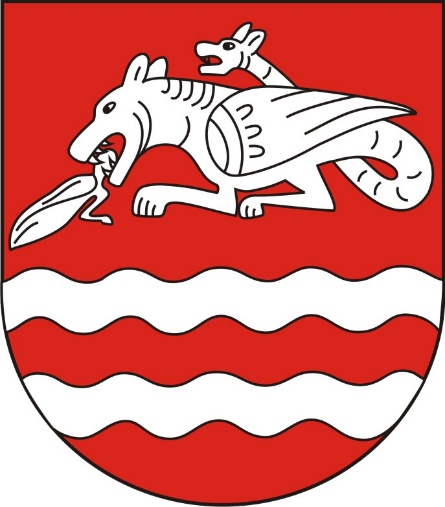 SPECYFIKACJA WARUNKÓW ZAMÓWIENIA- zwana dalej „SWZ”dla zadania pn.„Modernizacja infrastruktury wodno-kanalizacyjnej w gm. Zapolice”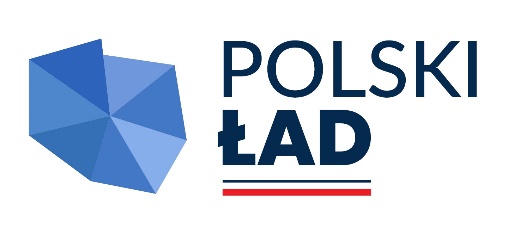 